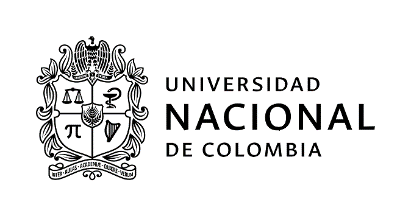 SOLICITUD PARA PARTICIPAR EN EL PROCESO DE SELECCIÓN DE ESTUDIANTE AUXILIARPara participar en esta convocatoria certifico que actualmente y a la fecha no soy Monitor ni Becario de la Universidad Nacional de ColombiaEstoy interesado en participar en la convocatoria para la Dependencia o Proyecto: ______________________________________________________________________________________________Código convocatoria: ______________Nombres y apellidos: _______________________________________________________________Cédula: ______________________________Teléfono: _____________________________Correo electrónico institucional: ______________________________________________________Soy Estudiante de la Carrera: _________________________________________________________Facultad: _________________________		Sede: ____________________________Actualmente curso el ________semestre		PBM: ______________Mi promedio académico es de: ______		Pagué por concepto de matrícula: _____________Cursé línea de profundización:  SI (    )      NO (      )        Cuál(es)?:_______________________________________________________________________________________________________________Carga Académica: (Asignaturas registradas): ____________________________________________Disponibilidad Horaria (total horas): _______________Conocimientos en el área de sistemas (software, lenguajes, herramientas): ____________________________________________________________________________________________________________________________________________________________________________________________________________________________________________________________________________________________________________________________________________________Conocimiento de otros idiomas que habla, lee y escribe de forma Regular, Bien o Muy Bien:Puedo aportar a la Universidad las siguientes competencias personales, académicas y administrativas:1._______________________________________________________________________________2._______________________________________________________________________________3._______________________________________________________________________________4._______________________________________________________________________________5._______________________________________________________________________________6._______________________________________________________________________________7._________________________________________________________________________________________________________________					______________Firma										FechaNOTA: La Universidad anulará la presente solicitud en caso de no ser verídica la información académicaNúmero de Convocatoria206206Fecha de diligenciamientoFecha de diligenciamientoFecha de diligenciamientoFecha de diligenciamiento2506062021Nombre de la convocatoria, proyecto o Proceso Contrato interadministrativo para realizar el diagnóstico de cargas laborales a los servidores y el diseño de una escala salarial de los empleos del Municipio de MedellínContrato interadministrativo para realizar el diagnóstico de cargas laborales a los servidores y el diseño de una escala salarial de los empleos del Municipio de MedellínContrato interadministrativo para realizar el diagnóstico de cargas laborales a los servidores y el diseño de una escala salarial de los empleos del Municipio de MedellínContrato interadministrativo para realizar el diagnóstico de cargas laborales a los servidores y el diseño de una escala salarial de los empleos del Municipio de MedellínContrato interadministrativo para realizar el diagnóstico de cargas laborales a los servidores y el diseño de una escala salarial de los empleos del Municipio de MedellínContrato interadministrativo para realizar el diagnóstico de cargas laborales a los servidores y el diseño de una escala salarial de los empleos del Municipio de MedellínContrato interadministrativo para realizar el diagnóstico de cargas laborales a los servidores y el diseño de una escala salarial de los empleos del Municipio de MedellínContrato interadministrativo para realizar el diagnóstico de cargas laborales a los servidores y el diseño de una escala salarial de los empleos del Municipio de MedellínContrato interadministrativo para realizar el diagnóstico de cargas laborales a los servidores y el diseño de una escala salarial de los empleos del Municipio de MedellínContrato interadministrativo para realizar el diagnóstico de cargas laborales a los servidores y el diseño de una escala salarial de los empleos del Municipio de MedellínNombre de la dependencia CENTRO DE INNOVACIÓN Y DESARROLLOCENTRO DE INNOVACIÓN Y DESARROLLOCENTRO DE INNOVACIÓN Y DESARROLLOCENTRO DE INNOVACIÓN Y DESARROLLOCENTRO DE INNOVACIÓN Y DESARROLLOCENTRO DE INNOVACIÓN Y DESARROLLOCENTRO DE INNOVACIÓN Y DESARROLLOCENTRO DE INNOVACIÓN Y DESARROLLOCENTRO DE INNOVACIÓN Y DESARROLLOCENTRO DE INNOVACIÓN Y DESARROLLONombre del área (Opcional)Tipo de estudiantePregrado   Pregrado   Pregrado   Pregrado   Posgrado    Posgrado    Posgrado    Posgrado    Posgrado    Posgrado    Tipo de convocatoriaTipo de convocatoriaApoyoAcadémicoApoyo a proyectos investigación o extensiónApoyo a proyectos investigación o extensiónGestiónAdministrativaGestiónAdministrativaBienestar universitarioBienestar universitarioBienestar universitarioOtroOtroRequisitos generales(Acuerdo CSU 211/2015 Art. 2)a. Tener la calidad de estudiante de pregrado o postgrado de la Universidad Nacional de Colombia. b. Tener un Promedio Aritmético Ponderado Acumulado - P.A.P.A. igual o superior a 3.5 para estudiantes de pregrado, e igual o superior a 4.0 para estudiantes de postgrado. c. No ostentar la calidad de monitor o becario de la Universidad Nacional de Colombia. Parágrafo. Para los estudiantes de postgrado que se encuentren debidamente matriculados en primer semestre de un programa de postgrado cumplir una de las siguientes condiciones, de acuerdo con el tipo de admisión, así: 1. Admisión regular, haber obtenido un promedio de calificación que se encuentre dentro de la franja del 30% más alto en el examen de admisión al postgrado correspondiente. 2. Haber sido admitido por admisión automática, según el artículo 57, literal c, del Acuerdo 008 de 2008 del Consejo Superior Universitario - Estatuto Estudiantil. 3. Admisión mediante tránsito entre programas de posgrado, tener un promedio igual o superior a 4.0 en el programa de posgrado desde el cual se aprobó el tránsito."Nota: El estudiante que se postule a la convocatoria, manifiesta conocer la normatividad relacionada con la convocatoria y autoriza a la universidad para realizar las verificaciones pertinentesa. Tener la calidad de estudiante de pregrado o postgrado de la Universidad Nacional de Colombia. b. Tener un Promedio Aritmético Ponderado Acumulado - P.A.P.A. igual o superior a 3.5 para estudiantes de pregrado, e igual o superior a 4.0 para estudiantes de postgrado. c. No ostentar la calidad de monitor o becario de la Universidad Nacional de Colombia. Parágrafo. Para los estudiantes de postgrado que se encuentren debidamente matriculados en primer semestre de un programa de postgrado cumplir una de las siguientes condiciones, de acuerdo con el tipo de admisión, así: 1. Admisión regular, haber obtenido un promedio de calificación que se encuentre dentro de la franja del 30% más alto en el examen de admisión al postgrado correspondiente. 2. Haber sido admitido por admisión automática, según el artículo 57, literal c, del Acuerdo 008 de 2008 del Consejo Superior Universitario - Estatuto Estudiantil. 3. Admisión mediante tránsito entre programas de posgrado, tener un promedio igual o superior a 4.0 en el programa de posgrado desde el cual se aprobó el tránsito."Nota: El estudiante que se postule a la convocatoria, manifiesta conocer la normatividad relacionada con la convocatoria y autoriza a la universidad para realizar las verificaciones pertinentesa. Tener la calidad de estudiante de pregrado o postgrado de la Universidad Nacional de Colombia. b. Tener un Promedio Aritmético Ponderado Acumulado - P.A.P.A. igual o superior a 3.5 para estudiantes de pregrado, e igual o superior a 4.0 para estudiantes de postgrado. c. No ostentar la calidad de monitor o becario de la Universidad Nacional de Colombia. Parágrafo. Para los estudiantes de postgrado que se encuentren debidamente matriculados en primer semestre de un programa de postgrado cumplir una de las siguientes condiciones, de acuerdo con el tipo de admisión, así: 1. Admisión regular, haber obtenido un promedio de calificación que se encuentre dentro de la franja del 30% más alto en el examen de admisión al postgrado correspondiente. 2. Haber sido admitido por admisión automática, según el artículo 57, literal c, del Acuerdo 008 de 2008 del Consejo Superior Universitario - Estatuto Estudiantil. 3. Admisión mediante tránsito entre programas de posgrado, tener un promedio igual o superior a 4.0 en el programa de posgrado desde el cual se aprobó el tránsito."Nota: El estudiante que se postule a la convocatoria, manifiesta conocer la normatividad relacionada con la convocatoria y autoriza a la universidad para realizar las verificaciones pertinentesa. Tener la calidad de estudiante de pregrado o postgrado de la Universidad Nacional de Colombia. b. Tener un Promedio Aritmético Ponderado Acumulado - P.A.P.A. igual o superior a 3.5 para estudiantes de pregrado, e igual o superior a 4.0 para estudiantes de postgrado. c. No ostentar la calidad de monitor o becario de la Universidad Nacional de Colombia. Parágrafo. Para los estudiantes de postgrado que se encuentren debidamente matriculados en primer semestre de un programa de postgrado cumplir una de las siguientes condiciones, de acuerdo con el tipo de admisión, así: 1. Admisión regular, haber obtenido un promedio de calificación que se encuentre dentro de la franja del 30% más alto en el examen de admisión al postgrado correspondiente. 2. Haber sido admitido por admisión automática, según el artículo 57, literal c, del Acuerdo 008 de 2008 del Consejo Superior Universitario - Estatuto Estudiantil. 3. Admisión mediante tránsito entre programas de posgrado, tener un promedio igual o superior a 4.0 en el programa de posgrado desde el cual se aprobó el tránsito."Nota: El estudiante que se postule a la convocatoria, manifiesta conocer la normatividad relacionada con la convocatoria y autoriza a la universidad para realizar las verificaciones pertinentesa. Tener la calidad de estudiante de pregrado o postgrado de la Universidad Nacional de Colombia. b. Tener un Promedio Aritmético Ponderado Acumulado - P.A.P.A. igual o superior a 3.5 para estudiantes de pregrado, e igual o superior a 4.0 para estudiantes de postgrado. c. No ostentar la calidad de monitor o becario de la Universidad Nacional de Colombia. Parágrafo. Para los estudiantes de postgrado que se encuentren debidamente matriculados en primer semestre de un programa de postgrado cumplir una de las siguientes condiciones, de acuerdo con el tipo de admisión, así: 1. Admisión regular, haber obtenido un promedio de calificación que se encuentre dentro de la franja del 30% más alto en el examen de admisión al postgrado correspondiente. 2. Haber sido admitido por admisión automática, según el artículo 57, literal c, del Acuerdo 008 de 2008 del Consejo Superior Universitario - Estatuto Estudiantil. 3. Admisión mediante tránsito entre programas de posgrado, tener un promedio igual o superior a 4.0 en el programa de posgrado desde el cual se aprobó el tránsito."Nota: El estudiante que se postule a la convocatoria, manifiesta conocer la normatividad relacionada con la convocatoria y autoriza a la universidad para realizar las verificaciones pertinentesa. Tener la calidad de estudiante de pregrado o postgrado de la Universidad Nacional de Colombia. b. Tener un Promedio Aritmético Ponderado Acumulado - P.A.P.A. igual o superior a 3.5 para estudiantes de pregrado, e igual o superior a 4.0 para estudiantes de postgrado. c. No ostentar la calidad de monitor o becario de la Universidad Nacional de Colombia. Parágrafo. Para los estudiantes de postgrado que se encuentren debidamente matriculados en primer semestre de un programa de postgrado cumplir una de las siguientes condiciones, de acuerdo con el tipo de admisión, así: 1. Admisión regular, haber obtenido un promedio de calificación que se encuentre dentro de la franja del 30% más alto en el examen de admisión al postgrado correspondiente. 2. Haber sido admitido por admisión automática, según el artículo 57, literal c, del Acuerdo 008 de 2008 del Consejo Superior Universitario - Estatuto Estudiantil. 3. Admisión mediante tránsito entre programas de posgrado, tener un promedio igual o superior a 4.0 en el programa de posgrado desde el cual se aprobó el tránsito."Nota: El estudiante que se postule a la convocatoria, manifiesta conocer la normatividad relacionada con la convocatoria y autoriza a la universidad para realizar las verificaciones pertinentesa. Tener la calidad de estudiante de pregrado o postgrado de la Universidad Nacional de Colombia. b. Tener un Promedio Aritmético Ponderado Acumulado - P.A.P.A. igual o superior a 3.5 para estudiantes de pregrado, e igual o superior a 4.0 para estudiantes de postgrado. c. No ostentar la calidad de monitor o becario de la Universidad Nacional de Colombia. Parágrafo. Para los estudiantes de postgrado que se encuentren debidamente matriculados en primer semestre de un programa de postgrado cumplir una de las siguientes condiciones, de acuerdo con el tipo de admisión, así: 1. Admisión regular, haber obtenido un promedio de calificación que se encuentre dentro de la franja del 30% más alto en el examen de admisión al postgrado correspondiente. 2. Haber sido admitido por admisión automática, según el artículo 57, literal c, del Acuerdo 008 de 2008 del Consejo Superior Universitario - Estatuto Estudiantil. 3. Admisión mediante tránsito entre programas de posgrado, tener un promedio igual o superior a 4.0 en el programa de posgrado desde el cual se aprobó el tránsito."Nota: El estudiante que se postule a la convocatoria, manifiesta conocer la normatividad relacionada con la convocatoria y autoriza a la universidad para realizar las verificaciones pertinentesa. Tener la calidad de estudiante de pregrado o postgrado de la Universidad Nacional de Colombia. b. Tener un Promedio Aritmético Ponderado Acumulado - P.A.P.A. igual o superior a 3.5 para estudiantes de pregrado, e igual o superior a 4.0 para estudiantes de postgrado. c. No ostentar la calidad de monitor o becario de la Universidad Nacional de Colombia. Parágrafo. Para los estudiantes de postgrado que se encuentren debidamente matriculados en primer semestre de un programa de postgrado cumplir una de las siguientes condiciones, de acuerdo con el tipo de admisión, así: 1. Admisión regular, haber obtenido un promedio de calificación que se encuentre dentro de la franja del 30% más alto en el examen de admisión al postgrado correspondiente. 2. Haber sido admitido por admisión automática, según el artículo 57, literal c, del Acuerdo 008 de 2008 del Consejo Superior Universitario - Estatuto Estudiantil. 3. Admisión mediante tránsito entre programas de posgrado, tener un promedio igual o superior a 4.0 en el programa de posgrado desde el cual se aprobó el tránsito."Nota: El estudiante que se postule a la convocatoria, manifiesta conocer la normatividad relacionada con la convocatoria y autoriza a la universidad para realizar las verificaciones pertinentesa. Tener la calidad de estudiante de pregrado o postgrado de la Universidad Nacional de Colombia. b. Tener un Promedio Aritmético Ponderado Acumulado - P.A.P.A. igual o superior a 3.5 para estudiantes de pregrado, e igual o superior a 4.0 para estudiantes de postgrado. c. No ostentar la calidad de monitor o becario de la Universidad Nacional de Colombia. Parágrafo. Para los estudiantes de postgrado que se encuentren debidamente matriculados en primer semestre de un programa de postgrado cumplir una de las siguientes condiciones, de acuerdo con el tipo de admisión, así: 1. Admisión regular, haber obtenido un promedio de calificación que se encuentre dentro de la franja del 30% más alto en el examen de admisión al postgrado correspondiente. 2. Haber sido admitido por admisión automática, según el artículo 57, literal c, del Acuerdo 008 de 2008 del Consejo Superior Universitario - Estatuto Estudiantil. 3. Admisión mediante tránsito entre programas de posgrado, tener un promedio igual o superior a 4.0 en el programa de posgrado desde el cual se aprobó el tránsito."Nota: El estudiante que se postule a la convocatoria, manifiesta conocer la normatividad relacionada con la convocatoria y autoriza a la universidad para realizar las verificaciones pertinentesa. Tener la calidad de estudiante de pregrado o postgrado de la Universidad Nacional de Colombia. b. Tener un Promedio Aritmético Ponderado Acumulado - P.A.P.A. igual o superior a 3.5 para estudiantes de pregrado, e igual o superior a 4.0 para estudiantes de postgrado. c. No ostentar la calidad de monitor o becario de la Universidad Nacional de Colombia. Parágrafo. Para los estudiantes de postgrado que se encuentren debidamente matriculados en primer semestre de un programa de postgrado cumplir una de las siguientes condiciones, de acuerdo con el tipo de admisión, así: 1. Admisión regular, haber obtenido un promedio de calificación que se encuentre dentro de la franja del 30% más alto en el examen de admisión al postgrado correspondiente. 2. Haber sido admitido por admisión automática, según el artículo 57, literal c, del Acuerdo 008 de 2008 del Consejo Superior Universitario - Estatuto Estudiantil. 3. Admisión mediante tránsito entre programas de posgrado, tener un promedio igual o superior a 4.0 en el programa de posgrado desde el cual se aprobó el tránsito."Nota: El estudiante que se postule a la convocatoria, manifiesta conocer la normatividad relacionada con la convocatoria y autoriza a la universidad para realizar las verificaciones pertinentesNo. de estudiantes a vincular10101010101010101010Perfil requeridoIngeniería Administrativa o Ingeniería IndustrialIngeniería Administrativa o Ingeniería IndustrialIngeniería Administrativa o Ingeniería IndustrialIngeniería Administrativa o Ingeniería IndustrialIngeniería Administrativa o Ingeniería IndustrialIngeniería Administrativa o Ingeniería IndustrialIngeniería Administrativa o Ingeniería IndustrialIngeniería Administrativa o Ingeniería IndustrialIngeniería Administrativa o Ingeniería IndustrialIngeniería Administrativa o Ingeniería IndustrialPerfil requerido6°, 7°, 8°, 9° o 10° Semestre6°, 7°, 8°, 9° o 10° Semestre6°, 7°, 8°, 9° o 10° Semestre6°, 7°, 8°, 9° o 10° Semestre6°, 7°, 8°, 9° o 10° Semestre6°, 7°, 8°, 9° o 10° Semestre6°, 7°, 8°, 9° o 10° Semestre6°, 7°, 8°, 9° o 10° Semestre6°, 7°, 8°, 9° o 10° Semestre6°, 7°, 8°, 9° o 10° SemestrePerfil requeridoHaber cursado Gestión del Talento Humano y Gestión de Procesos o Ingeniería de Producción y Relaciones IndustrialesHaber cursado Gestión del Talento Humano y Gestión de Procesos o Ingeniería de Producción y Relaciones IndustrialesHaber cursado Gestión del Talento Humano y Gestión de Procesos o Ingeniería de Producción y Relaciones IndustrialesHaber cursado Gestión del Talento Humano y Gestión de Procesos o Ingeniería de Producción y Relaciones IndustrialesHaber cursado Gestión del Talento Humano y Gestión de Procesos o Ingeniería de Producción y Relaciones IndustrialesHaber cursado Gestión del Talento Humano y Gestión de Procesos o Ingeniería de Producción y Relaciones IndustrialesHaber cursado Gestión del Talento Humano y Gestión de Procesos o Ingeniería de Producción y Relaciones IndustrialesHaber cursado Gestión del Talento Humano y Gestión de Procesos o Ingeniería de Producción y Relaciones IndustrialesHaber cursado Gestión del Talento Humano y Gestión de Procesos o Ingeniería de Producción y Relaciones IndustrialesHaber cursado Gestión del Talento Humano y Gestión de Procesos o Ingeniería de Producción y Relaciones IndustrialesPerfil requeridoExperiencia en manejo de bases de datos con herramientas como Excel o Power BIExperiencia en manejo de bases de datos con herramientas como Excel o Power BIExperiencia en manejo de bases de datos con herramientas como Excel o Power BIExperiencia en manejo de bases de datos con herramientas como Excel o Power BIExperiencia en manejo de bases de datos con herramientas como Excel o Power BIExperiencia en manejo de bases de datos con herramientas como Excel o Power BIExperiencia en manejo de bases de datos con herramientas como Excel o Power BIExperiencia en manejo de bases de datos con herramientas como Excel o Power BIExperiencia en manejo de bases de datos con herramientas como Excel o Power BIExperiencia en manejo de bases de datos con herramientas como Excel o Power BIPerfil requeridoNivel intermedio o avanzado de Excel o Power BINivel intermedio o avanzado de Excel o Power BINivel intermedio o avanzado de Excel o Power BINivel intermedio o avanzado de Excel o Power BINivel intermedio o avanzado de Excel o Power BINivel intermedio o avanzado de Excel o Power BINivel intermedio o avanzado de Excel o Power BINivel intermedio o avanzado de Excel o Power BINivel intermedio o avanzado de Excel o Power BINivel intermedio o avanzado de Excel o Power BIPerfil requeridoPertenecer o haber pertenecido a un Semillero o Grupo de Investigación de la Universidad Nacional de Colombia sede MedellínPertenecer o haber pertenecido a un Semillero o Grupo de Investigación de la Universidad Nacional de Colombia sede MedellínPertenecer o haber pertenecido a un Semillero o Grupo de Investigación de la Universidad Nacional de Colombia sede MedellínPertenecer o haber pertenecido a un Semillero o Grupo de Investigación de la Universidad Nacional de Colombia sede MedellínPertenecer o haber pertenecido a un Semillero o Grupo de Investigación de la Universidad Nacional de Colombia sede MedellínPertenecer o haber pertenecido a un Semillero o Grupo de Investigación de la Universidad Nacional de Colombia sede MedellínPertenecer o haber pertenecido a un Semillero o Grupo de Investigación de la Universidad Nacional de Colombia sede MedellínPertenecer o haber pertenecido a un Semillero o Grupo de Investigación de la Universidad Nacional de Colombia sede MedellínPertenecer o haber pertenecido a un Semillero o Grupo de Investigación de la Universidad Nacional de Colombia sede MedellínPertenecer o haber pertenecido a un Semillero o Grupo de Investigación de la Universidad Nacional de Colombia sede MedellínActividades a desarrollarDiseño instrumento de aplicaciónDiseño instrumento de aplicaciónDiseño instrumento de aplicaciónDiseño instrumento de aplicaciónDiseño instrumento de aplicaciónDiseño instrumento de aplicaciónDiseño instrumento de aplicaciónDiseño instrumento de aplicaciónDiseño instrumento de aplicaciónDiseño instrumento de aplicaciónActividades a desarrollarApoyo y acompañamiento a la aplicación del instrumentoApoyo y acompañamiento a la aplicación del instrumentoApoyo y acompañamiento a la aplicación del instrumentoApoyo y acompañamiento a la aplicación del instrumentoApoyo y acompañamiento a la aplicación del instrumentoApoyo y acompañamiento a la aplicación del instrumentoApoyo y acompañamiento a la aplicación del instrumentoApoyo y acompañamiento a la aplicación del instrumentoApoyo y acompañamiento a la aplicación del instrumentoApoyo y acompañamiento a la aplicación del instrumentoActividades a desarrollarTabulación y análisis de los resultadosTabulación y análisis de los resultadosTabulación y análisis de los resultadosTabulación y análisis de los resultadosTabulación y análisis de los resultadosTabulación y análisis de los resultadosTabulación y análisis de los resultadosTabulación y análisis de los resultadosTabulación y análisis de los resultadosTabulación y análisis de los resultadosActividades a desarrollarApoyar las actividades de socialización del proyectoApoyar las actividades de socialización del proyectoApoyar las actividades de socialización del proyectoApoyar las actividades de socialización del proyectoApoyar las actividades de socialización del proyectoApoyar las actividades de socialización del proyectoApoyar las actividades de socialización del proyectoApoyar las actividades de socialización del proyectoApoyar las actividades de socialización del proyectoApoyar las actividades de socialización del proyectoActividades a desarrollarConstrucción de entregables y avancesConstrucción de entregables y avancesConstrucción de entregables y avancesConstrucción de entregables y avancesConstrucción de entregables y avancesConstrucción de entregables y avancesConstrucción de entregables y avancesConstrucción de entregables y avancesConstrucción de entregables y avancesConstrucción de entregables y avancesActividades a desarrollarApoyo a la construcción de informe de cierreApoyo a la construcción de informe de cierreApoyo a la construcción de informe de cierreApoyo a la construcción de informe de cierreApoyo a la construcción de informe de cierreApoyo a la construcción de informe de cierreApoyo a la construcción de informe de cierreApoyo a la construcción de informe de cierreApoyo a la construcción de informe de cierreApoyo a la construcción de informe de cierreDisponibilidad de tiempo requerida20 hr./semana 20 hr./semana 20 hr./semana 20 hr./semana 20 hr./semana 20 hr./semana 20 hr./semana 20 hr./semana 20 hr./semana 20 hr./semana Estímulo económico mensual$ 1.812.251 mensual $ 1.812.251 mensual $ 1.812.251 mensual $ 1.812.251 mensual $ 1.812.251 mensual $ 1.812.251 mensual $ 1.812.251 mensual $ 1.812.251 mensual $ 1.812.251 mensual $ 1.812.251 mensual Duración de la vinculación6 meses (desde 12 de julio hasta 20 de diciembre) 6 meses (desde 12 de julio hasta 20 de diciembre) 6 meses (desde 12 de julio hasta 20 de diciembre) 6 meses (desde 12 de julio hasta 20 de diciembre) 6 meses (desde 12 de julio hasta 20 de diciembre) 6 meses (desde 12 de julio hasta 20 de diciembre) 6 meses (desde 12 de julio hasta 20 de diciembre) 6 meses (desde 12 de julio hasta 20 de diciembre) 6 meses (desde 12 de julio hasta 20 de diciembre) 6 meses (desde 12 de julio hasta 20 de diciembre) Términos para la presentación de documentos y selecciónEnvío al correo prexiaproy_med@unal.edu.co con copia a glgarciamo@unal.edu.coEnvío al correo prexiaproy_med@unal.edu.co con copia a glgarciamo@unal.edu.coEnvío al correo prexiaproy_med@unal.edu.co con copia a glgarciamo@unal.edu.coEnvío al correo prexiaproy_med@unal.edu.co con copia a glgarciamo@unal.edu.coEnvío al correo prexiaproy_med@unal.edu.co con copia a glgarciamo@unal.edu.coEnvío al correo prexiaproy_med@unal.edu.co con copia a glgarciamo@unal.edu.coEnvío al correo prexiaproy_med@unal.edu.co con copia a glgarciamo@unal.edu.coEnvío al correo prexiaproy_med@unal.edu.co con copia a glgarciamo@unal.edu.coEnvío al correo prexiaproy_med@unal.edu.co con copia a glgarciamo@unal.edu.coEnvío al correo prexiaproy_med@unal.edu.co con copia a glgarciamo@unal.edu.coFecha de cierre de la convocatoria1 de julio de 2021.  1 de julio de 2021.  1 de julio de 2021.  1 de julio de 2021.  1 de julio de 2021.  1 de julio de 2021.  1 de julio de 2021.  1 de julio de 2021.  1 de julio de 2021.  1 de julio de 2021.  Documentos Obligatorios- Formato Único de Hoja de Vida (http://www.unal.edu.co/dnp/Archivos_base/formato_vida.pdf).- Historia Académica del SIA. (Solicitado al programa curricular o a Registro y Matrícula) (Reporte de resultado de admisión al posgrado para primera matrícula)- Fotocopia de la Cédula.- Fotocopia del Carné de Estudiante.- Horario de Clases.- Formato Único de Hoja de Vida (http://www.unal.edu.co/dnp/Archivos_base/formato_vida.pdf).- Historia Académica del SIA. (Solicitado al programa curricular o a Registro y Matrícula) (Reporte de resultado de admisión al posgrado para primera matrícula)- Fotocopia de la Cédula.- Fotocopia del Carné de Estudiante.- Horario de Clases.- Formato Único de Hoja de Vida (http://www.unal.edu.co/dnp/Archivos_base/formato_vida.pdf).- Historia Académica del SIA. (Solicitado al programa curricular o a Registro y Matrícula) (Reporte de resultado de admisión al posgrado para primera matrícula)- Fotocopia de la Cédula.- Fotocopia del Carné de Estudiante.- Horario de Clases.- Formato Único de Hoja de Vida (http://www.unal.edu.co/dnp/Archivos_base/formato_vida.pdf).- Historia Académica del SIA. (Solicitado al programa curricular o a Registro y Matrícula) (Reporte de resultado de admisión al posgrado para primera matrícula)- Fotocopia de la Cédula.- Fotocopia del Carné de Estudiante.- Horario de Clases.- Formato Único de Hoja de Vida (http://www.unal.edu.co/dnp/Archivos_base/formato_vida.pdf).- Historia Académica del SIA. (Solicitado al programa curricular o a Registro y Matrícula) (Reporte de resultado de admisión al posgrado para primera matrícula)- Fotocopia de la Cédula.- Fotocopia del Carné de Estudiante.- Horario de Clases.- Formato Único de Hoja de Vida (http://www.unal.edu.co/dnp/Archivos_base/formato_vida.pdf).- Historia Académica del SIA. (Solicitado al programa curricular o a Registro y Matrícula) (Reporte de resultado de admisión al posgrado para primera matrícula)- Fotocopia de la Cédula.- Fotocopia del Carné de Estudiante.- Horario de Clases.- Formato Único de Hoja de Vida (http://www.unal.edu.co/dnp/Archivos_base/formato_vida.pdf).- Historia Académica del SIA. (Solicitado al programa curricular o a Registro y Matrícula) (Reporte de resultado de admisión al posgrado para primera matrícula)- Fotocopia de la Cédula.- Fotocopia del Carné de Estudiante.- Horario de Clases.- Formato Único de Hoja de Vida (http://www.unal.edu.co/dnp/Archivos_base/formato_vida.pdf).- Historia Académica del SIA. (Solicitado al programa curricular o a Registro y Matrícula) (Reporte de resultado de admisión al posgrado para primera matrícula)- Fotocopia de la Cédula.- Fotocopia del Carné de Estudiante.- Horario de Clases.- Formato Único de Hoja de Vida (http://www.unal.edu.co/dnp/Archivos_base/formato_vida.pdf).- Historia Académica del SIA. (Solicitado al programa curricular o a Registro y Matrícula) (Reporte de resultado de admisión al posgrado para primera matrícula)- Fotocopia de la Cédula.- Fotocopia del Carné de Estudiante.- Horario de Clases.- Formato Único de Hoja de Vida (http://www.unal.edu.co/dnp/Archivos_base/formato_vida.pdf).- Historia Académica del SIA. (Solicitado al programa curricular o a Registro y Matrícula) (Reporte de resultado de admisión al posgrado para primera matrícula)- Fotocopia de la Cédula.- Fotocopia del Carné de Estudiante.- Horario de Clases.Documentos opcionales (no pueden ser modificatorios)- Certificado de afiliación a salud- Diligenciar encuesta de morbilidad disponible en el enlace https://docs.google.com/forms/d/e/1FAIpQLScVMTa3JPbTI1VFg7WWg9fofdIkBv9In6Alui57Ti2XYX0Vzw/viewformy adjuntar soporte de diligenciamiento- Certificado de afiliación a salud- Diligenciar encuesta de morbilidad disponible en el enlace https://docs.google.com/forms/d/e/1FAIpQLScVMTa3JPbTI1VFg7WWg9fofdIkBv9In6Alui57Ti2XYX0Vzw/viewformy adjuntar soporte de diligenciamiento- Certificado de afiliación a salud- Diligenciar encuesta de morbilidad disponible en el enlace https://docs.google.com/forms/d/e/1FAIpQLScVMTa3JPbTI1VFg7WWg9fofdIkBv9In6Alui57Ti2XYX0Vzw/viewformy adjuntar soporte de diligenciamiento- Certificado de afiliación a salud- Diligenciar encuesta de morbilidad disponible en el enlace https://docs.google.com/forms/d/e/1FAIpQLScVMTa3JPbTI1VFg7WWg9fofdIkBv9In6Alui57Ti2XYX0Vzw/viewformy adjuntar soporte de diligenciamiento- Certificado de afiliación a salud- Diligenciar encuesta de morbilidad disponible en el enlace https://docs.google.com/forms/d/e/1FAIpQLScVMTa3JPbTI1VFg7WWg9fofdIkBv9In6Alui57Ti2XYX0Vzw/viewformy adjuntar soporte de diligenciamiento- Certificado de afiliación a salud- Diligenciar encuesta de morbilidad disponible en el enlace https://docs.google.com/forms/d/e/1FAIpQLScVMTa3JPbTI1VFg7WWg9fofdIkBv9In6Alui57Ti2XYX0Vzw/viewformy adjuntar soporte de diligenciamiento- Certificado de afiliación a salud- Diligenciar encuesta de morbilidad disponible en el enlace https://docs.google.com/forms/d/e/1FAIpQLScVMTa3JPbTI1VFg7WWg9fofdIkBv9In6Alui57Ti2XYX0Vzw/viewformy adjuntar soporte de diligenciamiento- Certificado de afiliación a salud- Diligenciar encuesta de morbilidad disponible en el enlace https://docs.google.com/forms/d/e/1FAIpQLScVMTa3JPbTI1VFg7WWg9fofdIkBv9In6Alui57Ti2XYX0Vzw/viewformy adjuntar soporte de diligenciamiento- Certificado de afiliación a salud- Diligenciar encuesta de morbilidad disponible en el enlace https://docs.google.com/forms/d/e/1FAIpQLScVMTa3JPbTI1VFg7WWg9fofdIkBv9In6Alui57Ti2XYX0Vzw/viewformy adjuntar soporte de diligenciamiento- Certificado de afiliación a salud- Diligenciar encuesta de morbilidad disponible en el enlace https://docs.google.com/forms/d/e/1FAIpQLScVMTa3JPbTI1VFg7WWg9fofdIkBv9In6Alui57Ti2XYX0Vzw/viewformy adjuntar soporte de diligenciamientoCriterios de evaluación1. P.A.P.A. mayor o igual a 3.82. Promedio Académico3. Pertenecer o haber pertenecido a un Semillero o Grupo de Investigación de la Universidad Nacional de Colombia sede Medellín.4. Entrevista.NOTA: En caso de empate, se seleccionará buscando conformar un equipo con una paridad de género.1. P.A.P.A. mayor o igual a 3.82. Promedio Académico3. Pertenecer o haber pertenecido a un Semillero o Grupo de Investigación de la Universidad Nacional de Colombia sede Medellín.4. Entrevista.NOTA: En caso de empate, se seleccionará buscando conformar un equipo con una paridad de género.1. P.A.P.A. mayor o igual a 3.82. Promedio Académico3. Pertenecer o haber pertenecido a un Semillero o Grupo de Investigación de la Universidad Nacional de Colombia sede Medellín.4. Entrevista.NOTA: En caso de empate, se seleccionará buscando conformar un equipo con una paridad de género.1. P.A.P.A. mayor o igual a 3.82. Promedio Académico3. Pertenecer o haber pertenecido a un Semillero o Grupo de Investigación de la Universidad Nacional de Colombia sede Medellín.4. Entrevista.NOTA: En caso de empate, se seleccionará buscando conformar un equipo con una paridad de género.1. P.A.P.A. mayor o igual a 3.82. Promedio Académico3. Pertenecer o haber pertenecido a un Semillero o Grupo de Investigación de la Universidad Nacional de Colombia sede Medellín.4. Entrevista.NOTA: En caso de empate, se seleccionará buscando conformar un equipo con una paridad de género.1. P.A.P.A. mayor o igual a 3.82. Promedio Académico3. Pertenecer o haber pertenecido a un Semillero o Grupo de Investigación de la Universidad Nacional de Colombia sede Medellín.4. Entrevista.NOTA: En caso de empate, se seleccionará buscando conformar un equipo con una paridad de género.1. P.A.P.A. mayor o igual a 3.82. Promedio Académico3. Pertenecer o haber pertenecido a un Semillero o Grupo de Investigación de la Universidad Nacional de Colombia sede Medellín.4. Entrevista.NOTA: En caso de empate, se seleccionará buscando conformar un equipo con una paridad de género.1. P.A.P.A. mayor o igual a 3.82. Promedio Académico3. Pertenecer o haber pertenecido a un Semillero o Grupo de Investigación de la Universidad Nacional de Colombia sede Medellín.4. Entrevista.NOTA: En caso de empate, se seleccionará buscando conformar un equipo con una paridad de género.1. P.A.P.A. mayor o igual a 3.82. Promedio Académico3. Pertenecer o haber pertenecido a un Semillero o Grupo de Investigación de la Universidad Nacional de Colombia sede Medellín.4. Entrevista.NOTA: En caso de empate, se seleccionará buscando conformar un equipo con una paridad de género.1. P.A.P.A. mayor o igual a 3.82. Promedio Académico3. Pertenecer o haber pertenecido a un Semillero o Grupo de Investigación de la Universidad Nacional de Colombia sede Medellín.4. Entrevista.NOTA: En caso de empate, se seleccionará buscando conformar un equipo con una paridad de género.Responsable de la convocatoriaJOSÉ IGNACIO MAYA GUERRA, josemaya@unal.edu.coJOSÉ IGNACIO MAYA GUERRA, josemaya@unal.edu.coJOSÉ IGNACIO MAYA GUERRA, josemaya@unal.edu.coJOSÉ IGNACIO MAYA GUERRA, josemaya@unal.edu.coJOSÉ IGNACIO MAYA GUERRA, josemaya@unal.edu.coJOSÉ IGNACIO MAYA GUERRA, josemaya@unal.edu.coJOSÉ IGNACIO MAYA GUERRA, josemaya@unal.edu.coJOSÉ IGNACIO MAYA GUERRA, josemaya@unal.edu.coJOSÉ IGNACIO MAYA GUERRA, josemaya@unal.edu.coJOSÉ IGNACIO MAYA GUERRA, josemaya@unal.edu.coLunesMartesMiércolesJuevesViernesSábadoIdiomaHabloLeoEscribo